Zajęcia w domu 5.05.2020 r.Dzisiaj poznajemy   Koronawirusa  i dowiemy  się, dlaczego nie możemy chodzić do przedszkola i spotykać się z kolegami i koleżankami .               Bajka do obejrzenia przez dziecko   https://www.youtube.com/watch?v=vgOjaF_ZZgg                                 „MACZKI” to potrafią                 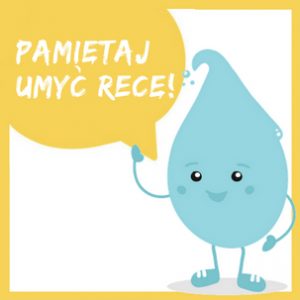                                                                                           robić  wyśmienicie !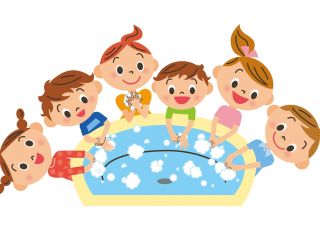 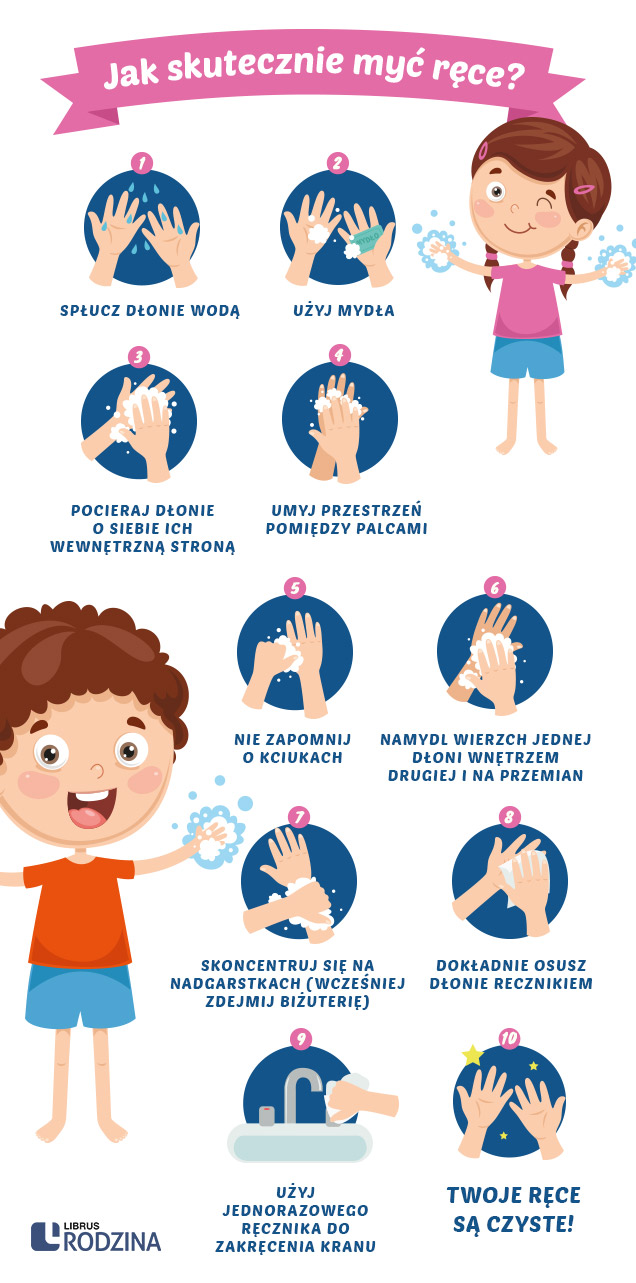 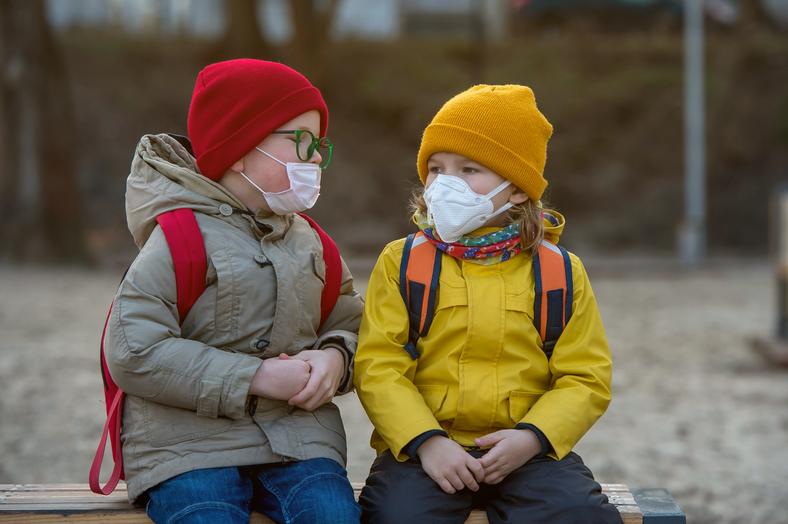 Obejrzeliście bajkę? To wiecie jak należy się zachować i o czym pamiętać, aby nie zarazić siebie i innych. Pamiętamy  o dokładnym myciu rąk, pokazywałam dzieciom  i  ćwiczyliśmy  etapy mycia w przedszkolu.                 Bajka o złym Królu Wirusie i dobrej Kwarantannie  Doroty Bródki                       https://www.youtube.com/watch?v=6Nrb9XjP1Iw                 DZIĘKUJĘ    Julce,  Emilce, Zuzi,  Frankowi , Kubie, Tomkowi   za                                                          wykonanie  Syrenki  warszawskiej.                                                           Przytulam Was  mocno ♥♥♥Pokoloruj  koronawirusa z bajki  i  wykonaj  plakat„UCIEKAJ   KORONAWIRUSIE”  wg pomysłu dzieci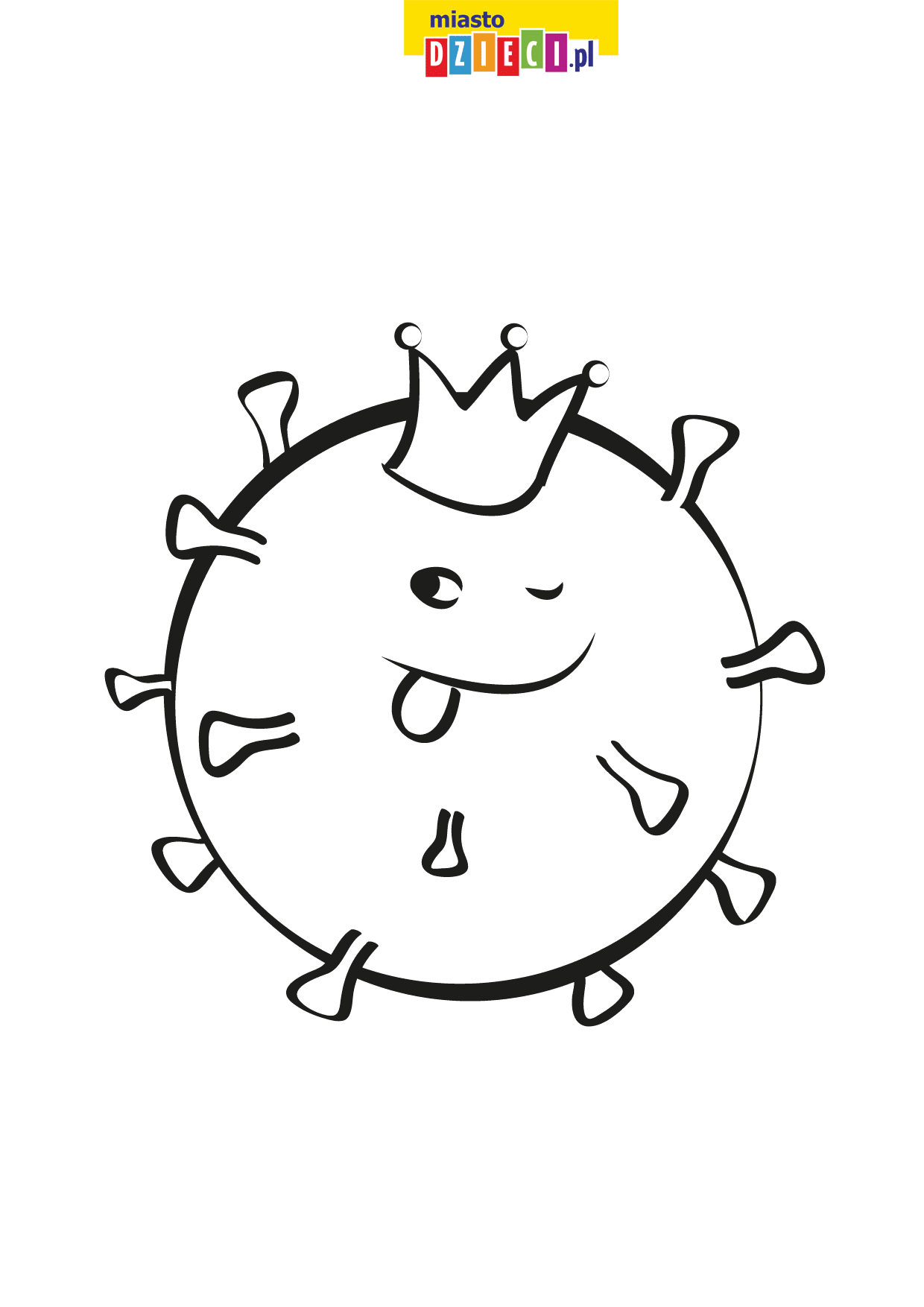 UCIEKAJ                   KORONAWIRUSIE